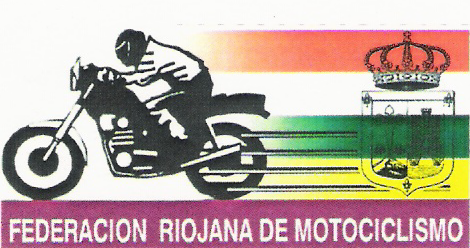 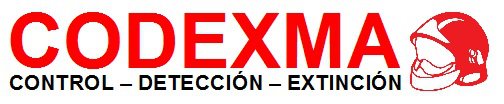 CAMPEONATO SOCIAL  DE LA RIOJA CICLOMOTORES  2014- AUTOMATICOS PROTOS DORSALNONBREMOTO CLUBCORVO CORVO ARNEDOARNEDOVILLALOBAR VILLALOBARNEDOARNEDOCCCCTOTALEQUIPOMOTOPROVINCIA71JORGE MARTINEZ M.C. RIOJA222220200084NITRU CIRCUS PROTOSLA RIOJA27ANGEL VAREA M.C.RIOJA2525000050SCRATCH MOTOS PROTOSLA RIOJA77ALFREDO JIMENEZ M.C.RIOJA0000252550TEAM  - MCRPROTOSLA RIOJA 7MIGUEL RUBIO M.C.RIOJA200000020TEAM – MCR PROTOSLA RIOJA